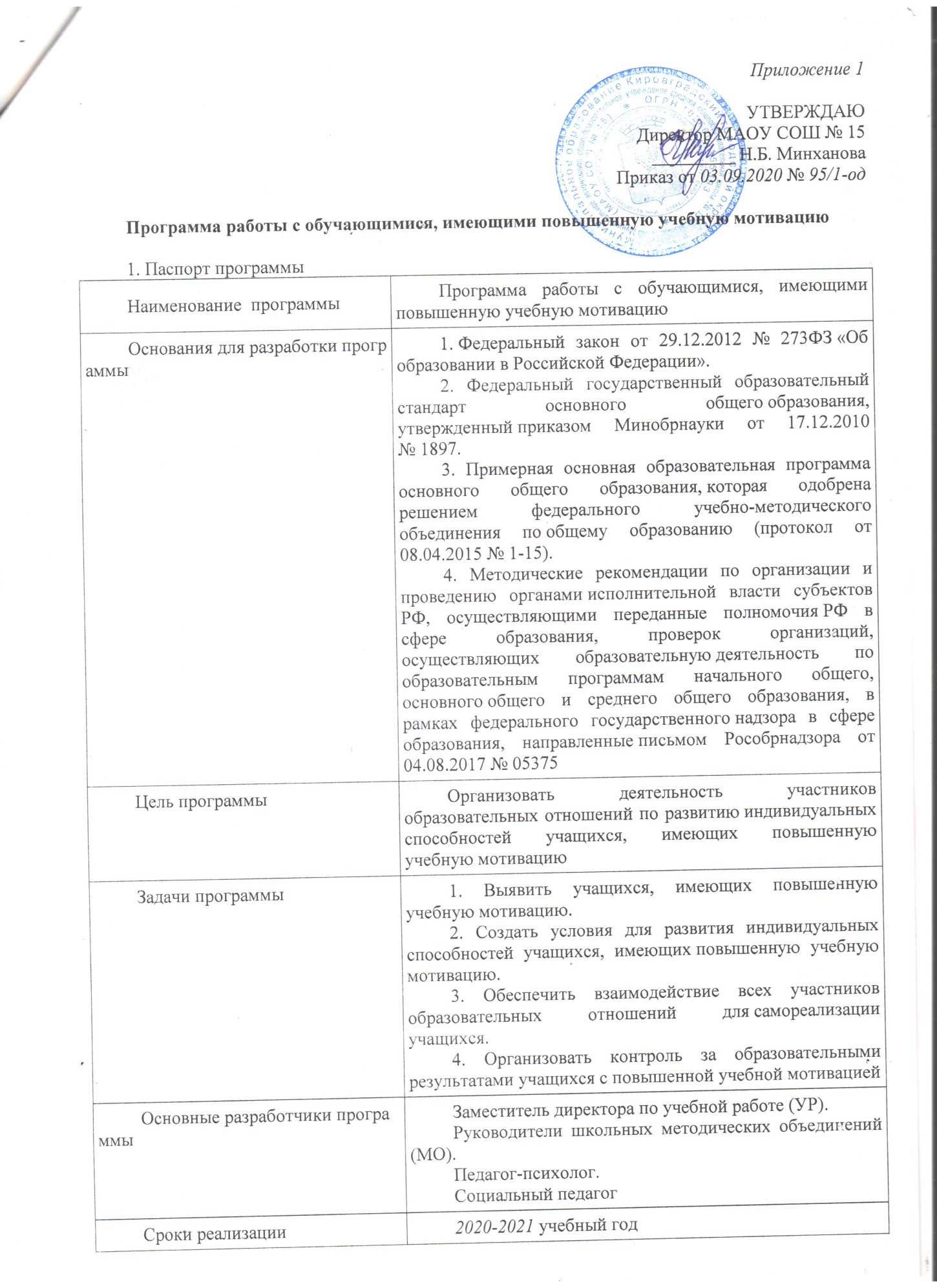 УТВЕРЖДАЮДиректор МАОУ СОШ № 15_________ Н.Б. МинхановаПриказ от 03.09.2020 № 95/1-одПрограмма работы с обучающимися, имеющими повышенную учебную мотивацию1. Паспорт программы2. Основные мероприятия по реализации программы3. Механизм управления программой работы с учащимися, имеющими повышенную учебную мотивациюУправление реализацией программы предполагает создание специальной организационной структуры для осуществления управленческих функций согласно принятому распределению зон ответственности, в которую входят представители субъектов образовательной деятельности.Директор школы обеспечивает продвижение реализации программы, ведет диалог с членами коллектива в зоне их ответственности, создает условия для развития мотивации школьников. Осуществляет деятельность по финансовому обеспечению реализации программы (использование бюджетных средств; привлечение внебюджетных ресурсов).Педагогический совет рассматривает вопросы педагогического и методического руководства 
образовательной деятельностью, проведения промежуточной аттестации, определяет претендентов на получение аттестата особого образца, медалей за успехи в учении.Заместитель директора по УВР собирает и анализирует информацию о результатах учебной деятельности школьников с повышенной учебной мотивацией, определяет совместно с МО учителей ближайшие и перспективные цели по развитию мотивации школьников, помогает разработать индивидуальные образовательные траектории для учащихся с повышенной мотивацией. Способствует развитию познавательных потребностей, способностей, духовного потенциала личности. Создает педагогически обоснованную и социально значимую систему внеклассной и внешкольной воспитательной работы, направленную на организацию учебно-исследовательской и проектной деятельности, нацеленную на самоопределение и саморазвитие личности учащегося, оказывает методическую помощь классным руководителям в организации воспитательной работы.Методическое объединение школы рассматривает вопросы развития учебной мотивации школьников на заседаниях, развивает творчество и инициативу учителей по улучшению качества образования, организует работу по самообразованию учителей. Посещает учебные занятия в рамках предметных объединений и анализирует их с целью выявления положительного опыта работы с 
высокомотивированными учащимися. Разрабатывает дифференцированные контрольные работы для проведения промежуточной аттестации. Анализирует результаты образовательной деятельности по развитию мотивации школьников.Социально-психологическая служба осуществляет диагностирование уровня мотивации школьников, анализирует результаты, вырабатывает рекомендации, проводит тренинги общения с учениками, родителями, педагогами, беседы, теоретические и практические семинары, индивидуальные и групповые консультации.4. Ожидаемый результат реализации программы      После реализации программы работы с мотивированными обучающимися в образовательной деятельности произойдут следующие изменения:1. Повысится количество учеников, которые достигли предметных образовательных результатов блока «Выпускник получит возможность научиться».2. Увеличится мотивация к обучению и целенаправленной познавательной деятельности у обучающихся.3. Повысится количество баллов учеников на ГИА и количество учеников, сдавших ГИА по предметам на максимальный балл.4. Увеличится количество призеров и победителей олимпиад и конкурсов.5. Возрастет способность учащихся к саморазвитию и самообразованию на основе высокой мотивации к обучению и познанию.6. Сформируется готовность и способность к осознанному выбору и построению дальнейшей индивидуальной траектории образования на базе ориентирования в мире профессий и профессиональных предпочтений с учетом устойчивых познавательных интересов.Наименование  программыПрограмма работы с обучающимися, имеющими повышенную учебную мотивациюОснования для разработки программы1. Федеральный закон от 29.12.2012 № 273ФЗ «Об образовании в Российской Федерации».2. Федеральный государственный образовательный стандарт основного общего образования, утвержденный приказом Минобрнауки от 17.12.2010 № 1897.3. Примерная основная образовательная программа основного общего образования, которая одобрена решением федерального учебно-методического объединения по общему образованию (протокол от 08.04.2015 № 1-15).4. Методические рекомендации по организации и проведению органами исполнительной власти субъектов РФ, осуществляющими переданные полномочия РФ в сфере образования, проверок организаций, осуществляющих образовательную деятельность по образовательным программам начального общего, основного общего и среднего общего образования, в рамках федерального государственного надзора в сфере образования, направленные письмом Рособрнадзора от 04.08.2017 № 05375Цель программыОрганизовать деятельность участников образовательных отношений по развитию индивидуальных способностей учащихся, имеющих повышенную учебную мотивациюЗадачи программы1. Выявить учащихся, имеющих повышенную учебную мотивацию.2. Создать условия для развития индивидуальных способностей учащихся, имеющих повышенную учебную мотивацию.3. Обеспечить взаимодействие всех участников образовательных отношений для самореализации учащихся.4. Организовать контроль за образовательными результатами учащихся с повышенной учебной мотивациейОсновные разработчики программыЗаместитель директора по учебной работе (УР).Руководители школьных методических объединений (МО).Педагог-психолог.Социальный педагогСроки реализации2020-2021 учебный годОжидаемые результаты1. Качественные показатели:– повышение качества образовательных результатов;– разработка и реализация индивидуальных образовательных траекторий для учащихся, имеющих повышенную учебную мотивацию;– создание сетевого взаимодействия с другими ОО для самореализации учащихся;– социализация и развитие деловых качеств личности учащегосяОжидаемые результаты2. Количественные показатели:– увеличение показателей среднего балла государственной итоговой аттестации (ГИА);– увеличение числа участников, призеров, победителей олимпиад, конкурсов различного уровня;– увеличение числа обучающихся, занимающихся в кружках и секциях дополнительного образованияСодержаниеПланируемый результатСрокиОтветственныйРабота с учащимися, имеющими повышенную учебную мотивациюРабота с учащимися, имеющими повышенную учебную мотивациюРабота с учащимися, имеющими повышенную учебную мотивациюРабота с учащимися, имеющими повышенную учебную мотивациюИсследовать учебные потребности мотивированных 
учащихсяПолучить оперативную информацию Октябрь, январьЗаместитель директора по УРВыявить потребности мотивированных учащихся для развития творческих возможностей Запланировать систему внеурочной деятельности, дополнительного образованияМай–июньЗаместитель директора по УРПроанализировать, как учащиеся понимают собственные интеллектуальные процессы(что и как я делаю)Обобщить результаты психологических тренингов, тестирования, анкетированияВ течение годаПедагог-психологРазработать индивидуальные образовательные траектории для учащихся с повышенной учебной мотивациейЗапланировать индивидуальную работу с учащимисяВ течение годаУчитель-предметник, классный руководительПроанализировать достижения учащихся через формирование портфолио Получить объективную информацию об успехах учащегосяВ течение годаКлассный руководительПроанализировать, как ученики умеют ставить цель любой учебной деятельности, в том числе цель урока и каждой его частиОбобщить результаты посещенных уроков, карты успешности В течение годаЗаместитель директора по УР, руководители МООрганизовать консультационную работу с участниками Всероссийской олимпиады школьников (ВсОШ) по вопросам подготовки и процедуре проведения олимпиадыОбеспечить информационную поддержку участников олимпиадыВ течение годаЗаместитель директора по УВР, учителя-предметникиОрганизовать деятельность по подготовке мотивированных учащихся к ВсОШРазработать индивидуальные образовательные траектории для учащихся, которые показали высокие результаты на олимпиаде прошлого годаСентябрьЗаместитель директора по УВР, учителя-предметникиПроинформировать учеников о перечне олимпиад и конкурсов.Выявить олимпиады и конкурсы, в которых планируют участвовать обучающиеся, через анкетирование, собеседование с обучающимися и их родителями, составить списки обучающихся по предметам и олимпиадамСоставить банк данных участников олимпиад СентябрьЗаместитель директора по УВР, учителя-предметникиОрганизовать участие школьников в олимпиадах, конкурсах, конференциях, в том числе дистанционных, предметных неделях, интеллектуальных марафонахПоощрить успешное продвижение учащихсяВ течение годаЗаместитель директора по УР, классныйруководительОрганизовать учебно-исследовательскую деятельность с учащимися через проблемные уроки и внеурочную деятельностьРазработать и провести учебные исследования, семинары, практические занятия, интеллектуальные марафоны, конференции и др. В течение годаЗаместитель директора по УР, учителя-предметникиОрганизовать психолого-педагогическую поддержку участников олимпиадного движенияСформировать устойчивое стремление к достижению высоких результатов В течение годаПедагог-психологОрганизовать взаимодействие с социальными и профессиональными структурами с целью профориентации выпускниковВыявить профессиональные интересы учащихсяВ течение годаЗаместитель директора по УР, классный руководительПривлечь учащихся с повышенной учебной мотивацией к мероприятиям в рамках предметных недельОрганизовать образовательные квесты, предметные экспедиции, встречи с представителями науки и образования, экскурсии в учреждения науки и образованияВ течение годаРуководители МО,  учителя-предметникиРабота с педагогическими работникамиРабота с педагогическими работникамиРабота с педагогическими работникамиРабота с педагогическими работникамиПроанализировать, как учитель на учебных занятиях предлагает индивидуальные задания повышенной сложностиВовлечение мотивированных школьников в учебную деятельность на повышенном уровне сложностиВ течение годаЗаместитель директора по УРВыявить, как учитель вовлекает учащихся в разнообразную проектную деятельностьПолучить проектный результат, возможность обучающихся посмотреть на различные проблемы с позиции ученых, занимающихся научными исследованиямиВ течение годаУчителя-предметникиПроанализировать, как учитель создает ситуацию успешности на занятияхВнедрить в деятельность школы карту эффективности учебного занятияВ течение годаЗаместитель директора по УРОрганизовать методическую работу с учителями по работе с мотивированными учащимисяРазработать и провести семинар-практикум по распространению лучшего опыта работы с учащимися, имеющими высокую учебную мотивациюВ течение годаЗаместитель директора по УР, 
руководители МОПовысить профессиональный уровень учителей для работы с высокомотивированными учащимися Организовать разбор заданий олимпиадного цикла на заседаниях МОНоябрьЗаместитель директора по УРПроконтролировать, как учителя включают в уроки и внеурочную деятельность задания олимпиадного циклаПроанализироватьучебные занятияВ течение годаЗаместитель директора по УРОрганизовать повышение квалификации учителей по вопросам подготовки к олимпиадам через курсовую подготовкуСформировать план курсовой подготовкиМартЗаместитель директора по УРПодготовить педагогический совет по результативности участия школьников в олимпиаде Разработать план проведения педсовета, провести педсовет и проконтролировать, как педагоги выполняют решение педсоветаАпрельЗаместитель директора по УРВыяснить, как учитель готовит мотивированных учащихся к ГИА (разбирает задания ОГЭ 2 части)Проанализировать результаты тренировочных и диагностических работ учащихся с высокой мотивациейВ течение 
годаЗаместитель 
директора по УРРабота с родителями учащихсяРабота с родителями учащихсяРабота с родителями учащихсяРабота с родителями учащихсяОрганизовать консультации для родителей по выработке индивидуальных образовательных траекторий мотивированных учащихсяРазработать индивидуальные образовательные траекторииВ течение годаЗаместитель директора по УРОбеспечить систему работы по информированию родителей об итогах предметных олимпиад и конкурсовРазместить на официальном сайте ОО, информационном стенде итоги олимпиад и интеллектуальных конкурсовВ течение годаЗаместитель директора по УРОрганизовать лекторий для родителей по ознакомлению с особенностями обучения и воспитания одаренных и мотивированных детейРазработать и реализовать курс лекцийСентябрьПедагог-психолог, классные руководителиПовышение эффективности управленияПовышение эффективности управленияПовышение эффективности управленияПовышение эффективности управленияРазработать программу работы с учащимися, имеющими повышенную учебную мотивациюЗапланировать образовательную деятельность ИюньЗаместитель директора по УВРСформировать банк данных о семьях учащихся с повышенной учебной мотивациейСистематизировать информацию о семьях учащихся В течение годаСоциальный педагогПодготовить педагогический совет по работе с высокомотивированными учащимисяЗапланировать и провести педсоветы, проконтролировать, как педагоги выполняют решение педсоветаПо плану ВШК Заместитель директора по УРВключить в положение о внутренней системе оценки качества образования раздел о работе с учащимися, имеющими повышенную учебную мотивациюЗапланировать образовательную деятельность АвгустЗаместитель директора по УРПроконтролировать формирование фонда оценочных средств для проведения текущего контроля успеваемости и промежуточной аттестацииВыявить наличие оценочных средств с разным уровнем сложностиВ течение годаЗаместитель директора по УРРазработать в программе повышения качества образования подпрограмму по работе с учащимися, имеющими повышенную учебную мотивациюЗапланировать образовательную деятельность Июнь–августЗаместитель директора по УРВыявить предпочтения учащихся для реализации учебно-исследовательской деятельностиОрганизовать занятия внеурочной деятельностью, предполагающие углубленное изучение предмета АпрельЗаместитель директора по УРОценить материально-техническое и информационное обеспечение образовательного процессаВыявить наличие необходимых условий для комфортного образованияМай–июньЗаместитель директора по УРОрганизовать проведение школьного тура ВсОШЗапланировать деятельность по выявлению и участию мотивированных учащихся в предметных олимпиадахОктябрьЗаместитель директора по УРОрганизовать работу школьного научного общества учащихся (НОУ)Разработать план НОУ, представить результаты проектной и исследовательской деятельности учащихсяВ течение годаЗаместитель директора по УРПровести заседание школьных МО по работе с мотивированными учащимисяОзнакомить с педагогическими приемами, технологиями, помогающими учителю работать с высокомотивированными учащимисяАпрель–майЗаместитель директора по УР, руководители МОПрогнозировать результаты государственной аттестации учащихся, имеющих повышенную мотивациюЗапланировать работу с выпускниками – претендентами на получение аттестата особого образцаВ течение годаЗаместитель директора по УРВыявить ресурсы, необходимые для обеспечения качества подготовки обучающихся к выбранным ими курсам по выбору учебного планаОбеспечить необходимыми ресурсами реализацию учебного плана в части, формируемой ОО(курсов по выбору)Май–августДиректор, заместитель директора по УРОрганизовать образовательное пространство ОО для работы с мотивированными учащимися Разработать учебные планы, планы внеурочной деятельности, индивидуальные образовательные траектории, расписание занятий и др.Август–сентябрьЗаместитель директора по УРПроанализировать текущую, промежуточную и итоговую успеваемость для выявления школьников с высокими учебными показателямиВыявить результаты учебной деятельности мотивированных учащихсяВ течение годаЗаместитель директора по УР